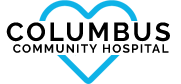 HIPAA Confidential Communications FormIn general, the HIPAA privacy rule gives individuals the right to request a restriction on uses and disclosures of their protected health information (PHI). The individual is also provided the right to request confidential communications or that a communication of PHI be made by alternative means, such as sending correspondence to the individual’s office instead of the individual’s home. I wish to be contacted in the following manner (check all that apply): Home Telephone_________________________		 Written Communication       OK to leave message with detailed information                 	  OK to mail to my home address       Leave message with call back number only		          OK to mail my work/office address								          OK to fax to number: _________________  Work Telephone _________________________		  Other _________________________________	                 OK to leave message with detailed information         Leave message with call back number onlyPermission to Disclose Information Form I allow Columbus Hospital (inclusive of Columbus Medical Clinic and Four Oaks Medical Clinic) to discuss my medical information with:___________________________________________relationship ________________________________________________________________________________relationship ________________________________________________________________________________relationship _____________________________________ I request that my medical information not be shared with anyone other than another medical provider or a pharmacy._______________________________________________		____________________________________Patient Signature							Date_______________________________________________		____________________________________Print Name								Date of BirthIndividuals cannot be denied treatment based on a failure to sign this authorization form, and a refusal to sign this form will not affect the payment, enrollment, or eligibility for benefits.RIGHT TO REVOKE: I understand that I can withdraw my permission at any time by giving written notice stating my intent to revoke this authorization to the person or organization named under “WHO CAN RECEIVE AND USE THE HEALTH INFORMATION.” I understand that prior actions taken in reliance on this authorization by entities that had permission to access my health information will not be affected. SIGNATURE AUTHORIZATION: I have read this form and agree to the uses and disclosures of the information as described. I understand that refusing to sign this form does not stop disclosure of health information that has occurred prior to revocation or that is otherwise permitted by law without my specific authorization or permission, including disclosures to covered entities as provided by Texas Health & Safety Code § 181.154(c) and/or 45 C.F.R. § 164.502(a)(1). I understand that information disclosed pursuant to this authorization may be subject to re-disclosure by the recipient and may no longer be protected by federal or state privacy.